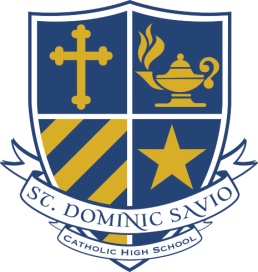 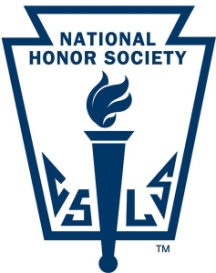 National Honor SocietySt. Dominic Savio Catholic High School Chapter2022-2023 Candidate Application FormCompleted Application Deadline: Friday, December 2, 2022 at 3:30 pmNo late forms accepted. No incomplete Forms accepted. If any signatures are missing, application will be considered incomplete and will not be reviewedCompletion and submission of this form does not guarantee selectionShould you have questions about this form please contact Mrs. Celeste Robbinscrobbins@saviochs.orgCandidate’s Name_____________________________________________Current grade level___________________________________________Address_____________________________________________________Phone____________________ email______________________________Name of Parent/Guardian_______________________________________Parent email__________________________________________________Address (if different) ___________________________________________Directions: Please complete all sections. Type or print all information and submit it by 3:30 pm on December 2, 2022. Do not be modest. Every bit of information will be used by the Faculty Council to assist with the fair consideration of your candidacy during the selection process. Your application will not be considered complete if you are missing any adult signatures. Make sure you have a signed Adult Signature Sheet for each role or activity.  The Committee will not review any incomplete applications.Leadership RolesList all elected or appointed leadership positions or other positions of responsibility held in high school, community, or work activities.  Only those positions in which you were responsible for directing or motivating others should be included (e.g., elected officer for the student body, class, or club; committee chairperson; team captain; newspaper editor; work area manager; or other community leader).  Please include the name of the adult responsible for supervising your leadership in each position and have the supervising adult  (not your parents) sign in the appropriate space. If your parent is the adult leader of a specific activity, then his or her signature will be accepted.Candidates must show evidence of at least three leadership roles since the beginning of high school in order to be considered for NHS membership.  At least one leadership role must be an activity at St. Dominic Savio. Please write a short description of your leadership duties in this role Please write a short description of your leadership duties in this role Please write a short description of your leadership duties in this role Please write a short description of your leadership duties in this roleService Activities—List service activities in which you have participated. These can be individual or group service projects done either in or out of school, but candidates must include at least one school related service project.  Generally, service activities are those that are done for or on behalf of others (not including immediate family members) for which no compensation (monetary or otherwise) has been given. Please ask an adult supervisor who can verify your participation in each activity to sign on the appropriate line, and also list the estimated number of hours you invested while performing this service. In order to be considered for NHS, students must show at least the minimum number of cumulative service hours based on their grade level: 25 for Sophomores, 35 for Juniors, 45 for Seniors .**You may also attach a printout from MobileServe for hours that have already been approved online.  If you are doing this, please make a note below and highlight the hours on the printout.If you do not have hours approved and printed out from MobileServe you must have adult signatures below.Other Student Activities—List all other school-based activities (not noted above) in which you have participated in school.  Include clubs, teams, musical groups, etc., and   any significant accomplishments in each.Other Community Activities—List other community activities in which you have participated and note any major accomplishment in each. These should be any activities outside of school in which you participated for the betterment of your community  (e.g., religious groups, clubs sponsored outside the school, Boy or Girl Scouts, community art endeavors, etc.). Do not repeat participation already listed above. Please include the name of the adult supervisor of each activity.Work Experience, Recognition, and Awards—Though not a specific criterion for membership, please list below any job experiences, honors, or recognition that you have received that support your candidacy for membership in the National Honor Society. Work experience may be paid or volunteer.Candidate Recommendation FormCandidates must have an advisor, coach, or someone in a similar role complete the Candidate Recommendation Form.  The form is confirming that the candidate is a “leader in good standing.” The candidate Recommendation Form is confidential and must be included as part of the completed application. Recommendation forms must be filled out by the adult and put in a sealed envelope with the candidate’s name written on the outside.  The envelope should be turned in with the Candidate’s application. The candidate may submit more than one Candidate Recommendation Form, but only one is necessary. Candidate EssayIn the above charts, you have listed and described your activities and leadership.  The Faculty Council is aware that the character and leadership aren’t always visible by looking at a chart.  In an expository essay of at least 250 words (no more than 750), please answer the following two questions.  1) What do you think it means to be a member of the National Honor Society? 2) How will you contribute to the St. Dominic Savio Chapter of the National Honor Society to make our school and community a better place?SignaturesI understand that completing and submitting this form does not guarantee selection to the National Honor Society. I attest that the information presented here is complete and accurate. If selected, I agree to abide by the standards and guidelines of the chapter and to fulfill all of my membership obligations to the best of my ability.______________________________                                         ___________________Student Signature                                                                        DateI/we have reviewed the full Candidate Information Packet provided to us by the chapter. In addition, I/we have read the information submitted by my son/daughter on this form and can verify that it is true, accurate, and complete._____________________________                                          ____________________Parent signature                                                                           Date Preferred method of contact _______________________________________________A COMPLETED APPLICATION must include the following to be considered complete:Completed and signed Candidate Application Form ( please note: you must have all necessary adult signatures)Completed and signed Candidate Recommendation Form Turned in to Mrs. Celeste Robbins before the application deadline Candidate Essay (with your name at top of essay) No late applications will be acceptedIf the application is missing any necessary documents (including adult signatures) by December 2, 2022 at 3:30 pm the application will be considered incomplete and will not be reviewedGradeLeadership RoleActivity/OrganizationSupervising AdultSupervising adult signatureGradeLeadership RoleActivity/OrganizationSupervising AdultSupervising adult signatureGradeLeadership RoleActivity/OrganizationSupervising AdultSupervising adult signatureGradeLeadership RoleActivity/OrganizationSupervising AdultSupervising adult signatureGradeActivityOrganizationNumber of hoursSupervising AdultSupervising adult signatureGradeActivitySpecial AccomplishmentsSupervising AdultSignatureYears of involvementActivitySpecial AccomplishmentsSupervising AdultSignatureYears of involvementActivity/JobSpecial AccomplishmentsSupervising Adultsignature